Junior Asha Volunteer contract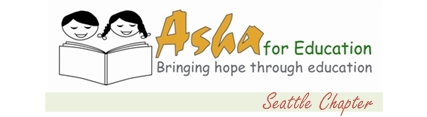 Junior Asha volunteer name:I acknowledge that I have read, understood, and accept the rules governing requirements to be a Junior Asha member regarding:Meeting attendanceMy personal project(s) and minimum fund raising needed for theseMinimum volunteer hours for each of the two semestersBehavior and dress code for volunteering events______________________________                 ___________________Junior Asha Volunteer signature                          Date______________________________                  ___________________Parent/Guardian of JA Volunteer signature           Date